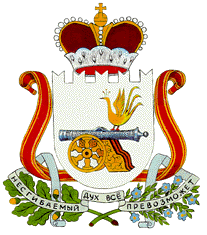  СОВЕТ ДЕПУТАТОВНОВОМИХАЙЛОВСКОГО СЕЛЬСКОГО ПОСЕЛЕНИЯМОНАСТЫРЩИНСКОГО РАЙОНАСМОЛЕНСКОЙ ОБЛАСТИ                                            РЕШЕНИЕот       07.06.2019 г                                              № 9 Об  отчете  об  исполнении бюджетаНовомихайловского    сельского поселения   Монастырщинскогорайона Смоленской области за 1 квартал 2019г.Заслушав информацию специалиста 1 категории администрации Новомихайловского сельского поселения Монастырщинского района Смоленской области  Пашиной Витланы Альбертовны об  исполнения бюджета Новомихайловского сельского поселения Монастырщинского района Смоленской области за 1 квартал 2019года  Совет депутатов Новомихайловского сельского поселения Монастырщинского района Смоленской области Р Е Ш И Л:1.  Отчет об исполнении бюджета за 1 квартал 2019года Новомихайловского сельского поселения Монастырщинского района Смоленской области  принять к сведению.2.Настоящее решение вступает в силу с момента его подписания.Глава муниципального образованияНовомихайловского сельского поселения                              Монастырщинского районаСмоленской области                                                               С.В.Иванов